от   04.09.2015   № 67 -дс. Туринская СлободаО принятии мер безопасности на время  осеннего паводка, разлива рек. 	В целях сохранения здоровья и жизни обучающихся, активизации работы педагогов, направленной на профилактику несчастных случаев с детьми на водоемах района и в связи с осенним паводком, разливом рек,  в соответствии с  заявлениями родителей,ПОСТАНОВЛЯЮ:      1. Директорам ОО:	- под личную ответственность обеспечить безопасную переправу через реки, водоемы и другие сооружения, которыми пользуются обучающиеся и работники ОО;	- провести родительские собрания по вопросу безопасности во время осеннего паводка и разлива рек;-  ознакомить родителей (законных представителей) с настоящим постановлением;	- организовать во всех классах разъяснительную работу среди обучающихся и их родителей по предотвращению несчастных случаев на водоемах;	- предусмотреть запас продуктов для столовой на период весеннего паводка.     2. Директору МКОУ «Решетниковская СОШ», Ахмидулиной Флюре Шальмагаметовне  провести инструктаж по мерам безопасности на переправе с обучающимися выпускного 9-го класса   перед выездом на основной государственный экзамен в пункт проведения экзамена в дополнительные сроки.     3. Руководителю МКОУ «Слободо-Туринская СОШ № 2» Сидоровой Ольге Михайловне, на время осеннего паводка организовать обучение 25 обучающихся, проживающих в д. Красный Яр,  согласно заявлений родителей или лиц их заменяющих (приложение № 1).      4. Руководителю МКОУ «Сладковская  СОШ»,  Потаповой Наталье Валерьевне, на время весеннего паводка организовать обучение для  21 обучающихся,  проживающих    д.  Макуй,  с. Куминовское, д. Барбашина согласно  заявлений родителей или лиц их заменяющих (приложение № 2).    5.  Начальнику  МКУ "ЦБ ОУ Слободо-Туринского МР" Сабуровой Л.Ю. составить смету расходов на оплату педагогам   в соответствии с табелем учета рабочего времени по фактически проведенным урокам, произвести расчет оплаты труда.     6.  Ответственными  за  жизнь и здоровье  обучающихся   на время  осеннего паводка являются родители или лица их заменяющие.        7.  Контроль над исполнением данного приказа оставляю за собой.Начальник Слободо-Туринского МОУО:				Г.И. ФоминовС постановлением ознакомлены:                                              Ф.Ш.Ахмидулина                                                                                                       О.М.Сидорова    	        Н.В. Потапова	       Л.Ю. Сабурова                                                                                                                                Приложение № 1                                                                                                                                к постановлению Слободо-Туринского МОУО от 04.09.2015 г.  № 67-дСПИСОКобучающихся  МКОУ «Слободо-Туринская  СОШ № 2»,  проживающих в д. Красный Яр,для которых  организуется  обучение  на  время осеннего паводка2015-2016 учебный год                                                                                                                                            Приложение № 2                                                                                                                                к постановлению Слободо-Туринского МОУО от 04.09.2015 г.  № 67-д   Список обучающихся, проживающих в д.Макуй, требующих подвоза,  в МАОУ "Сладковская СОШ" 2015-2016 учебный годСписок обучающихся, проживающих в д.Барбашина, с.Куминовское, требующих подвоза, в МАОУ "Сладковская СОШ" 2015-2016 учебный годМакуй: Во время работы паромной переправы-подвоз на школьном автобусе,  переправа через реку под личную ответственность родителей утром и в конце рабочего дня.

Куминовское, Барбашина:  Во время работы паромной переправы-подвоз на школьном автобусе,  переправа через реку под личную ответственность родителей утром и в конце рабочего дня.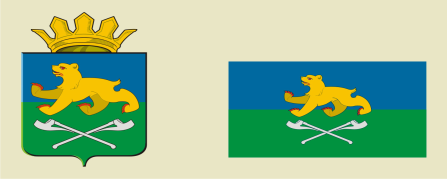 СЛОБОДО-ТУРИНСКИЙ  МУНИЦИПАЛЬНЫЙ ОТДЕЛУПРАВЛЕНИЯ ОБРАЗОВАНИЕМПОСТАНОВЛЕНИЕ№КлассФ. И. О.Форма обученияПроживание1.2.3.4.5.6.7.8.9.10.11.12.13.14.15.16.17.18.19.20.21.22.23.24.25.1 «Б»1 «Б»1 «Б»1 «Б»1 «Б»3«Б»4 «Г»5 «Б»5 «Б»5 «Б»5 «Б»5 «Б»5 «Б»6 «Б»7 «Б»7 «Б»7 «Б»7 «Б»8 «Б»8 «Б»8 «В»8 «В»9 «А»11«А»11«А»Евсеев Сергей КакеновичЗахарова Снежана АлександровнаЗаровнятных Надежда ВитальевнаЛукин Дмитрий АлександровичПястолова Диана СергеевнаЕвсеев Павел АлексеевичЗахарова Татьяна ЮрьевнаЗахаров Руслан АлександровичЗахарова Алина АлексеевнаЗотова Елена ВладимировнаПястолов Данил ВладимировичСарычев Сергей ДмитриевичШкиря Анастасия ВладимировнаРожина Виктория ИльиничнаЗахаров Станислав АлександровичЗотов Степан ВладимировичКайгородова Оксана СергеевнаЮдин Денис ВикторовичШанаурин Никита ВячеславовичКайгородов Денис СергеевичЕвсеев Владимир АндреевичКайгородов Денис СергеевичВахлова Юлия ИгоревнаЗахарова Надежда АлександровнаНаумов Леонид Андреевичдистанционнаядистанционнаядистанционнаядистанционнаядистанционнаядистанционнаядистанционнаядистанционнаядистанционнаядистанционнаядистанционнаядистанционнаядистанционнаядистанционнаядистанционнаядистанционнаядистанционнаядистанционнаяочная дистанционнаядистанционнаядистанционнаяочнаяочнаяочнаяд. Кр. Ярд. Кр. Ярд. Кр. Ярд. Кр. Ярд. Кр. Ярд. Кр. Ярд. Кр. Ярд. Кр. Ярд. Кр. Ярд. Кр. Ярд. Кр. Ярд. Кр. Ярд. Кр. Ярд. Кр. Ярд. Кр. Ярд. Кр. Ярд. Кр. Ярд. Кр. ЯрДегтева, 13д. Кр. Ярд. Кр. Ярд. Кр. ЯрПриютДегтева, 13Дегтева, 13№ п/пФИО ученикаклассГригорьева Яна2Кайгородов Данила6Кайгородов Иван8Кайгородова Татьяна9Крутикова Наталья9Кучина Виктория9Кучина Мария7Мельникова Алена6Новоселов Илья6Новоселова Виктор8Семухина  Светлана6Спицина Валерия9Спицын Семен4Старыгин Иван8Тимкин Александр8Фуфаров Дмитрий8№ п/пФИО ученикаклассадрес      1.Белогузова Валерия5с.Куминовское2.Томилова Анна7с.Куминовское3.Вискунов Влас8д.Барбашина4.Марченко Татьяна10с.Куминовское5.Ерахтина Татьяна11д.Барбашина